PROJET D’ORCHESTRE A L'ECOLELe projet d’orchestre à l'école va se concrétiser au sein du collège Croix-de-Metz, avec le soutien de l’école de musique de la M.J.C. de TOUL. Il s’agit de proposer l'apprentissage d’un instrument de musique directement dans le cadre d'un collectif, fondé sur le plaisir et une exigence de qualité. L'objectif est de développer des compétences au service de la réussite scolaire et personnelle, dans un cadre différent qui permet à chaque enfant de trouver sa place. Pour permettre à tous d'accéder à cette chance, cet apprentissage sera entièrement gratuit. Mais en raison du coût important du projet (achat et entretien d’instruments de qualité, rémunération des intervenants musiciens professionnels, …), hélas, nous ne pouvons proposer à tous les enfants de participer à l’orchestre. L'apprentissage musical est un parcours qui vous engage, vous et votre enfant sur une durée de 3 ans, de la 5ème à la 3ème. Étape par étape au cours de ces trois années, chaque musicien découvrira son instrument, son rôle au sein de l’orchestre, s'entraînera dans un esprit d'entraide, et vivra des moments d'exception en répétitions et en concert. Parce que chaque musicien est irremplaçable dans l’orchestre, une fois engagé chacun aura la responsabilité de donner le meilleur de lui-même sur toute la durée du projet. L'apprentissage aura lieu sur temps scolaire et sur le temps périscolaire, les concerts nécessiteront parfois des déplacements le soir ou le week-end. La réussite des enfants repose donc sur l’engagement des familles à être présentes lors de ces grands rendez-vous. Toute participation des parents dans l'organisation des événements et dans la vie du groupe sera plus que bienvenue !L'équipe pédagogique s'engage quant à elle à mettre toutes ses compétences artistiques et humaines au service des élèves musiciens, avec bienveillance, respect, et enthousiasme, pour les guider vers de beaux moments de musique, et faire en sorte que ce projet soit entièrement au service de leur réussite et leur épanouissement. Temps scolaire : Hors temps scolaire : Contrat d'engagementPour les parents :Nous, soussigné ……………………………………………………………………….……..……………………………., nous engageons avec notre enfant à nous investir pleinement : dans ce projet d’apprentissage artistique, dans la vie du groupe en répétition et en concert jusqu'en 3ème.Pour les enfants :……………………………….. s’engage :à respecter ses camarades musiciens, à montrer le meilleur de lui-même dans son comportement et son travail.Fait à ……………………………., le ……../………/ ………….Signature de l’enfant                                                 	Signature des responsables légauxAutorisation parentale projet Orchestre à l’école NOM : 	…………………………………. ………………………………….Prénom : 	………………………………….………………………………….Adresse : ……………….………….…………………….………………………………………….…………………………………………………………………………………………………….Établissement scolaire : 	Autorisation Photos/Vidéos :Je, soussigné(e)………………………………………………………………….…………..,représentant(e) légal(e) de l’enfant ……………………………………. autorise(*) les membres de l'équipe enseignante de la circonscription de l'Éducation Nationale de Toul et la MJC de Toul  à utiliser son image filmée ou photographiée dans le cadre d’une réalisation pédagogique, non commerciale, destinée à être mise en ligne sur un blog de classe ou un site internet comme celui de la MJC ou de la ville de Toul par exemple, et dont l'objet est de montrer le travail réalisé.RGPD (Règlement Général sur la Protection des Données) :Conformément à la directive sur la protection des données entrée en vigueur le 25 mai 2018, nous vous informons que les informations recueillies vous concernant font uniquement l’objet d’un traitement destiné à la gestion de votre engagement et de la participation de votre enfant au projet. La durée de conservation est de 1 anCoordonnées des parents :N° de téléphone : Mail : 				Fait à …………………………… le ………/………/……….				Signature (*) En cas de refus, l’élève participera à l’activité mais sera mis hors champ de la caméra ou de l’appareil photo.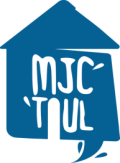 